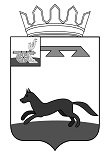 АДМИНИСТРАЦИЯ МУНИЦИПАЛЬНОГО ОБРАЗОВАНИЯ«ХИСЛАВИЧСКИЙ  РАЙОН» СМОЛЕНСКОЙ ОБЛАСТИР А С П О Р Я Ж Е Н И Еот  23 сентября  2021 г. № 679-рО   внесении   изменений   в   составАнтинаркотической           комиссиимуниципального            образования «Хиславичский район» СмоленскойобластиВнести изменения в распоряжение Администрации муниципального образования «Хиславичский район» Смоленской области № 141 от 13 марта 2019 г. «О составе Антинаркотической комиссии муниципального образования «Хиславичский район» Смоленской области» (в редакции распоряжений Администрации муниципального образования «Хиславичский район» Смоленской области № 70-р от 04.02.2020 г., № 416-р от 22.06.2020 г., № 569-р от 24.08.2020 г., № 27-р от 22.01.2021 г., № 415-р от 29.06.2021 г.):Исключить из состава Антинаркотической комиссии:- Чернецова Александра Олеговича – старшего оперуполномоченного группы наркоконтроля МО МВД России «Починковский», член комиссии.Включить в состав Антинаркотической комиссии:- Савичева Александра Олеговича - оперуполномоченного группы наркоконтроля МО МВД России «Починковский», член комиссии.Глава муниципального образования «Хиславичский район» Смоленской области                                                                          А.В. ЗагребаевВизирование правового актаОтп. 1 экз. – в делоИсп. С.М. Новикова«23» сентября 2021 г.Визы:В.И. Златарев______________«23» сентября 2021 г.Визы:Т.В. Ущеко______________«23» сентября 2021 г.